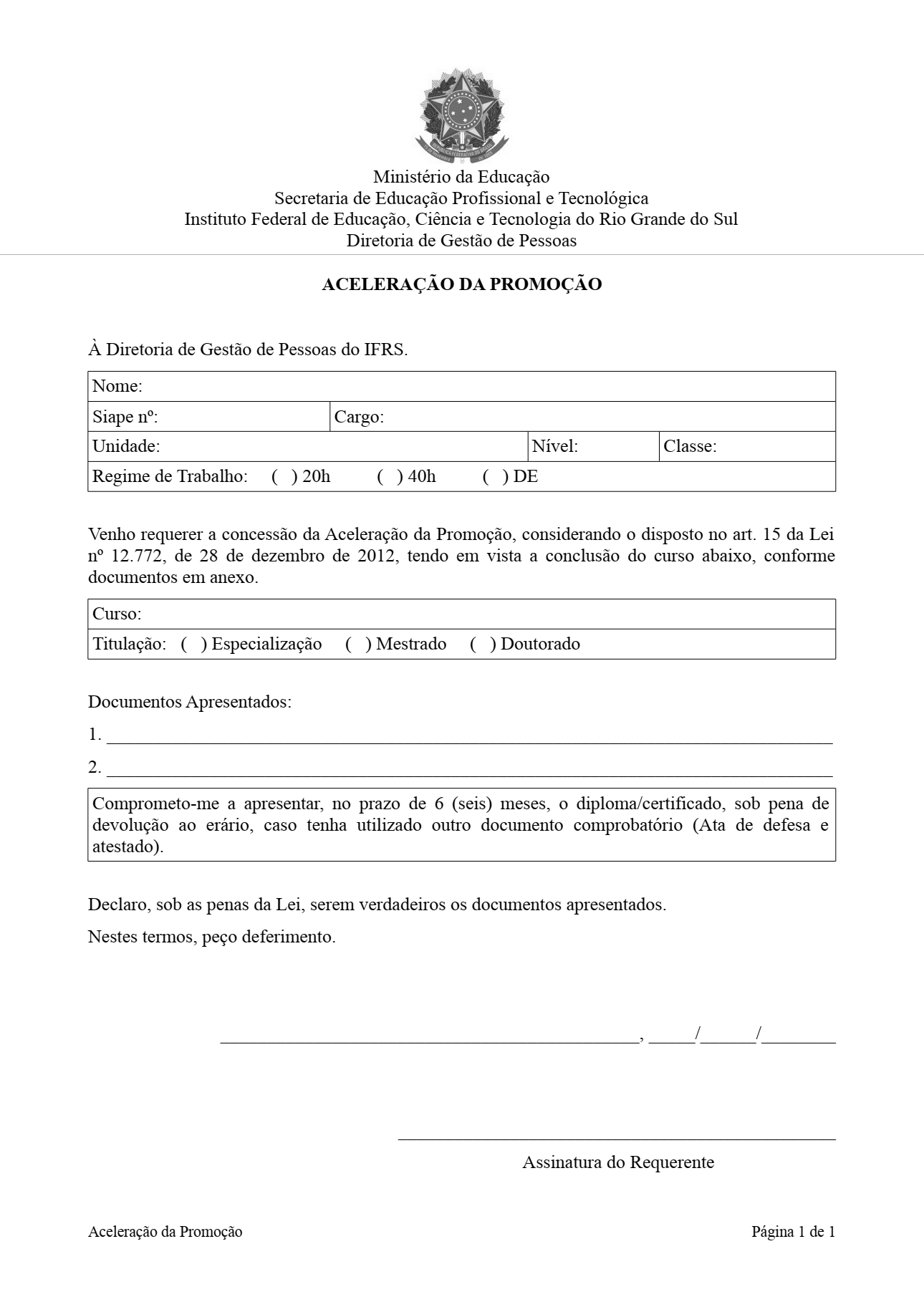 ACELERAÇÃO DA PROMOÇÃOÀ Diretoria de Gestão de Pessoas do IFRS. 
Venho requerer a concessão da Aceleração da Promoção, considerando o disposto no art. 15 da Lei no 12.772, de 28 de dezembro de 2012, tendo em vista a conclusão do curso abaixo, conforme documentos em anexo.Documentos Apresentados: 
1. ___________________________________________________________________________ 2. ___________________________________________________________________________ 

Declaro, sob as penas da Lei, serem verdadeiros os documentos apresentados. 
Nestes termos, peço deferimento. 

                               Sertão, xx/xxxxxx/xxxx

                                                                     _______________________________________________ 
Assinatura do requerente                           

Nome: Nome: Nome: Nome: Siape no:Cargo: Cargo: Cargo: Unidade: Unidade: Nível:Classe:Regime de Trabalho:    (   ) 20h          (   ) 40h         (   ) DERegime de Trabalho:    (   ) 20h          (   ) 40h         (   ) DERegime de Trabalho:    (   ) 20h          (   ) 40h         (   ) DERegime de Trabalho:    (   ) 20h          (   ) 40h         (   ) DECurso: Titulação:    (   ) Especialização        (   ) Mestrado         (   ) DoutoradoComprometo-me a apresentar, no prazo de 6 (seis) meses, o diploma/ certificado, sob pena de devolução ao erário, caso tenha utilizado outro documento comprobatório (Ata de defesa e atestado).  